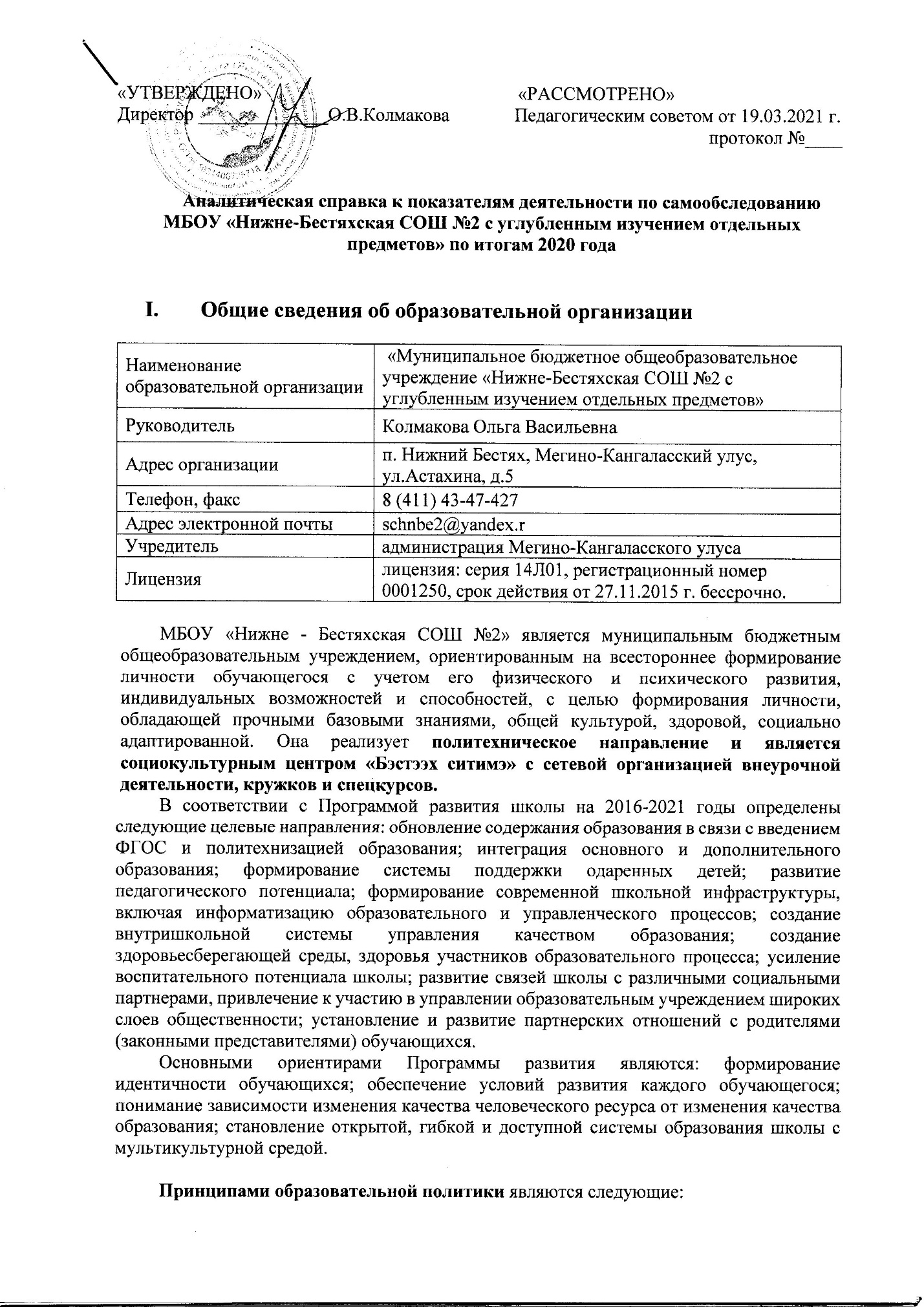 1. Демократизация (сотрудничество педагогов и обучающихся, обучающихся друг с другом, педагогов и родителей). 2. Гуманизация (личностно-ориентированная педагогика, направленная на удовлетворение образовательных потребностей обучающихся, их родителей, на выявление и развитие способностей каждого обучающегося, и одновременно обеспечивающая базовый стандарт образования). 3. Индивидуализация (учёт учебных, интеллектуальных и психологических особенностей обучающихся, их профессиональных склонностей). 4. Открытость  образовательного пространства, социум как третий учитель. 5. Оптимизация процесса реального развития обучающихся через интеграцию общего и дополнительного образования. 2. Система управления организацииВ соответствии с Уставом управление школой строится на принципах единоначалия и самоуправления. Административные обязанности распределены согласно штатному расписанию, четко распределены функциональные обязанности согласно квалификационным характеристикам.  Должность ФИО 1. Директор Колмакова Ольга Васильевна 2. Заместитель директора по УВР Птицына Мария Ивановна 3. Заместитель директора по НМР Андросова Евгения Иннокентьевна4. Заместитель директора по ВР Оконешникова Идеяна Яковлевна 5. Заместитель директора по информатизации Шестаков Петр Петрович6. Педагог-психолог Шестакова Зоя Егоровна, Сергеева Лена Григорьевна,7. Социальный педагог Щукина Любовь Константиновна.Управление школой осуществляется в соответствии с законодательством Российской Федерации на принципах единоначалия и коллегиальности. Единоличным исполнительным органом образовательной организации является руководитель образовательной организации, который осуществляет текущее руководство деятельностью образовательной организации. В соответствии с Уставом школы в ОО сформированы коллегиальные органы управления, к которым относятся Общее трудовое собрание работников ОО, Педагогический совет, Школьный Управляющий совет (ШУС). Вопросы методического обеспечения реализации основной образовательной программы и совершенствования образовательного процесса рассматриваются на заседаниях Методического совета школы (МС)  и заседаниях школьных методических объединений. Школьными методическими объединениями решались вопросы введения ФГОС НОО, ФГОС ООО, ФГОС СОО реализация системно - деятельностного подхода в организации деятельности обучающихся на уроке и во внеурочной деятельности и другие. Также действует Детская общественная организация «Росток». Самообследование системы управления школы показало, что в МБОУ «Нижне-Бестяхская СОШ №2»  управление осуществляется в соответствии с законодательством Российской Федерации на принципах единоначалия и самоуправления. Имеются коллегиальные органы управления, учитываются мнения всех участников образовательного процесса: педагогических работников, обучающихся и их родителей (законных представителей). Осуществляется также проектное управление.3. Оценка организация образовательной деятельностиО реализации образовательной деятельности в дистанционном режимеВ 2020 году МБОУ «Нижне-Бестяхская СОШ№2» работа школы велась в новых особых условиях. Успеваемость В целях обеспечения санитарно-эпидемиологического благополучия населения в связи с распространением новой коронавирусной инфекции, во исполнении Указа Главы РС (Я) от 10 мая 2020г. № 1148 «О внесении изменений в отдельные правовые акты Главы РС (Я), приказа Министерства образования и науки РС (Я) от 11 мая 2020 № от 11 мая 2020 №01-03/309 «Об организации образовательного процесса в условиях режима повышенной готовности на территории РС (Я) и распространению новой коронавирусной инфекции» обучение с 1 по 11 класс велось с применением дистанционных образовательных технологий, электронного обучения с 1 апреля 2020 до конца учебного года в соответствии с утвержденным календарным учебным графиком. Учебные занятия завершились в 1-10 классах 30 мая 2020 года, в 11 классах 25 мая 2020. Контрольные работы проводились по установленному графику, но на платформе ZOOM.Количественные показатели успеваемостиПроцент успеваемости по итогам 2019/20 учебного года в среднем по школе составил 100% успеваемость, качественная успеваемость -  67%, что свидетельствует о стабильном качестве в течение нескольких лет. Качество знаний находится в пределах оптимального уровня. Профили обучения 10-е классы обучаются по ФГОС СОО. Одной из особенностей нового стандарта является профильный принцип образования. Из возможных пяти профилей обучения на основании анализа запросов и результатов анкетирования в 2019/20 учебном году открыты два 10-х класса, обучающихся по социально-экономическому и технологическому профилям.В 2020/21 учебном году два 10-х класса обучаются по учебным планам универсального и технологического профиля.Динамика количества классов по профилям показывает, что наиболее востребован профиль технологический, это соответствует реализации политехнического направления нашей школы  и запросам региона на подготовку кадров по этому направлению.Внеурочная  деятельностьРеализация программ внеурочной деятельности в период временных ограничений, связанных с эпидемиологической ситуацией 2020 года, проводилась с использованием дистанционных образовательных технологий.Весна-2020. Все курсы внеурочной деятельности реализовывались в дистанционном формате. Были внесены изменения в рабочие программы курсов и скорректировано КТП. Составлено расписание занятий в режиме онлайн на каждый учебный день в соответствии с образовательной программой и планом внеурочной деятельности по каждому курсу с дифференциацией по классам. Время проведения занятия – не более 30 минут. Проводилось обязательное информирование обучающихся и их родителей об изменениях в планах внеурочной деятельности.Осень-2020. В I-II четверти 2020-2021 учебного года занятия по внеурочной деятельности проводились также в дистанционном формате, так как школа была переведена на дистанционное обучение по предписанию Роспотребнадзора. Считаем, что благодаря внесению необходимых изменений, учебный план по внеурочной деятельности будет выполнен в полном объеме.Результаты ГИАНа основании Приказа Министерства просвещения РФ и Федеральной службы по надзору в сфере образования и науки от 11 июня 2020 г. № 293/650 “Об особенностях проведения государственной итоговой аттестации по образовательным программам основного общего образования в 2020 году”. ГИА-9 была проведена в форме промежуточной аттестации, результаты которой были признаны результатами ГИА-9 и явились основанием для выдачи аттестатов об основном общем образовании. Таким образом, выпускники 9 классов: На основании Приказа Министерства просвещения РФ и Федеральной службы по надзору в сфере образования и науки от 11 июня 2020 г. № 294/651"Об особенностях проведения государственной итоговой аттестации по образовательным программам среднего общего образования в 2020 году".  ГИА-11 была проведена в форме промежуточной аттестации, результаты которой были признаны результатами ГИА-11 и явились основанием для выдачи аттестатов о среднем общем образовании, путем выставления по всем учебным предметам итоговых отметок, которые определяются как среднее арифметическое полугодовых (триместровых) и годовых отметок за каждый год обучения. Таким образом, выпускники 11 классов показали следующие результаты: Итоги сдачи единого государственного экзамена в 2020 ЕГЭ сдавали по 11 предметам. На таблице видно количество участников по каждому экзамену, средний балл по предмету по школе в этом году. Егорова Олеся показала лучше результат по русскому языку и по обществознанию, Шаповалова Ира по предметам английский язык и история. К сожалению, по 5 предметам есть выпускники, которые набрали баллы ниже порога по предметам математика, физика, химия, информатика, обществознание.Если сравнить итоги ЕГЭ 2020 с предыдущими годами, то: При сравнении результатов школы с прошлым годом наблюдается:Повышение среднего балла по русскому языку (увеличение кол-ва детей с баллами 60 и выше)Понижение среднего балла по математике (снижение качества- 1 не справился, 3 человека набрали только порог)Повышение среднего балла по истории и по литературеСнижение среднего балла по английскому языку, по обществознанию, по химии, информатике, биологии, истории, географииПо предметам химия и обществознание ежегодно есть выпускники, которые набирают баллы ниже порогаУвеличилось количество выпускников, которые набрали баллы ниже порога (с 4 до 6 человек)Рекомендуется:1. Вести систематическую работу по анализу качества и результатов обучения учащихся   по изучению реальных учебных возможностей школьников с целью оптимизации учебно-воспитательного процесса.2.Совершенствовать методику обучения учащихся 5 – 9 классов работе с тестами, систематически включать тестовые формы контроля в учебный план на протяжении всех лет обучения.           3. На МО обсудить вопрос о причинах несоответствия годовых и экзаменационных отметок с целью корректировки критериев их выставления. 4.Совершенствовать систему занятий по подготовке к экзаменам по всем предметам, особое внимание обратить на подготовку выпускников по предметам география, биология, история.5. Проведение пробных ОГЭ начиная с 8 класса. 6.В связи со снижением показателей качества образования  внести в план ВШК плановые курсы повышения квалификации учителей и педагогических работников.7. Усилить работу с молодыми педагогами; обратить особое внимание на курсовую подготовку по сдаче ОГЭ и ЕГЭ по предметам математика, география, биология; 8. обратить внимание на раннюю профилизацию обучающихся  (с 6 го класса), на индивидуализацию обучения;9.  Учителям организовать системную плодотворную  работу с детьми с ОВЗ; 10.  Классным руководителям объединить усилия по контролю за учебной деятельностью обучающихсяРезультаты ВПРНа основании решения оперативного штаба Мегино-Кангаласского улуса  от 6.10.2020 в целях обеспечения санитарно-эпидемиологического благополучия населения в связи с распространением новой коронавирусной инфекции школа была переведена на дистанционное обучение. В связи с этим осенние ВПР выполнили не в полном объеме. Учителя-предметники, школьные методические объединения в срок до 1 декабря 2020 г. провели анализ результатов ВПР в 5-9-х классах по учебным предметам каждого обучающегося, класса, параллели, школы в целом. В результате проведенного анализа определили проблемные поля, дефициты в виде несформированных планируемых результатов для каждого обучающегося, класса, параллели, по каждому учебному предмету, по которому выполнялась процедура ВПР, на основе данных о выполнении каждого из заданий участниками, получившими разные баллы за работу. Баллы выставлены условно, не влияют на результаты школьников и не выставляются в журнал. Результаты такого анализа оформлены в виде таблиц и аналитических справок, в которых отображаются дефициты по конкретному учебному предмету ВПР.На основании результатов осенних ВПР-2020 были внесены изменения:в ООП начального и основного общего образования в части корректировки тематического планирования рабочих программ учебных предметов;в рабочие программы учителей-предметников;Работа с родителями С целью снижения напряженности среди родителей по вопросам организации дистанционного обучения в 2020 году на сайте школы был организован специальный раздел, обеспечена работа по сбору информации о проблемах в организации и по вопросам качества дистанционного обучения. Родители удовлетворены процессом дистанционного обучения в школе. Основными проблемами дистанционного обучения называют:Недостаточное владение компьютерными технологиями Сложность выполнения практических заданий Частые технические перебои в интернетеУхудшение зренияДополнительную нагрузку, которая легла на плечи родителей и педагоговОтсутствие живого общенияДля педагогического состава школы в рамках дистанционного обучения были проведены курсы, семинары по внедрению дистанционного обучения. Осенью количество обращений родителей по вопросам организации качества дистанционного обучения сократилось. Этому способствовала работа по обеспечению открытости материалов методического и психолого-педагогического характера по вопросам роли родителей в создании необходимых условий для обучения учащихся в случае временного их перевода на обучение с применением дистанционных и электронных форм.Во время дистанционного обучения проведены 33 массовых онлайн-мероприятия. Это мероприятия, посвященные 75- летию Победы в ВОВ, День Республики Саха (Якутия), классные часы по плану, Последний звонок, родительские собрания, педагогические собрания, собрания методического объединения классных руководителей, проведен Совет профилактики (в режиме зуум). На строгом контроле держали соблюдение самоизоляции, слабоуспевающих детей. Особое внимание было уделено исполнению Федерального закона РФ от 24.06.1999 №120 «Об основах системы профилактики системы профилактики  безнадзорности  и правонарушений несовершеннолетних».Индивидуальные работы Для родителей: Педвсеобуч  классных руководителей  в течении года -92Общешкольные педвсеобучи- 16Организация бесплатного питания: - 432 обучающихся обеспечены 2-х разовым горячим питанием.  По приказу директора ОУ от 17.01.2020 г. утвержден список детей обеспеченных льготным питанием, за счет бюджетных ассигнований из бюджета МР «Мегино-Кангаласский улус» по решению коллегии при Главе МР «Мегино-Кангаласский улус»  от 11 декабря 2013 г. №04-03: Всего на отчетный период во время пандемии обеспечены сухим пайком -205 обучающихся из малообеспеченных, малообеспеченных, многодетных  детей. Между МБОУ НБСОШ№2 и ГБУ «Мегино- Кангаласская  центральная районная  больница» РС(Я), заключен договор предусматривающий  обеспечение медицинского сопровождения учебно-воспитательного процесса, мониторинг и анализ состояния здоровья детей, контроль  за качеством питания и т.д. 13 марта 2020г. 64 обучающихся прошли плановый медицинский осмотр, 16-17 марта на базе школы вторичный диагностический осмотр прошли 145 обучающихся. Структура заболеваемости по итогам медицинских справок По таблице: Заболевания органов дыхания (ОРЗ, ОРВИ, фарингиты, бронхит) на первом месте. В сравнении с 2018-2019 годом наблюдается снижение. На втором месте –  болезни органов пищеварения (ДЖВП, гастрит, холецистит) В 2019-2020 году количество заболеваний ЖКТ значительно увеличилось, на 25 случаев. Посещение кабинета стоматолога увеличилось на 6 случаев в сравнении с прошлым годом.Для профилактики заболеваемости проводятся родительские собрания по темам: «Правильное питание», «Ранняя профилактика болезней», «Здоровье детей в наших руках». Также наблюдаются случаи травматизма. Это бытовой и уличный травматизм (ушибы, раны, вывихи, переломы). По таблице видно, что количество случаев уменьшилось в сравнении с 2019г. на 1 случай. Ведутся профилактические беседы с приглашением инспекторов  ГИБДД, врачей из больницы, инструктажи.  На данный момент под особым контролем стоит вопрос здоровья обучающихся на основании Указа Главы РС(Я) от 17 марта 2020г. №1055 «О введении режима повышенной готовности на территории РС(Я) и мерах по противодействию новой коронавирусной инфекции (COVID-19)». Даны рекомендации родителям (законным представителям, подписаны и согласовании инструктажи ТБ обучающихся с 1 по 11 класс, в количестве 432 обучающихся. 4. Оценка кадрового состава ОУВ 2019-2020 уч.году в МБОУ «НБСОШ№2» работает  49 учитель, комплектация педагогическими кадрами полная. В школе работают:- Заслуженный работник образования Республики Саха – 1- Почетный работник общего среднего образования Российской Федерации -5- Почетный работник просвещения и воспитания РФ - 3- Отличник просвещения РФ – 1- Отличник образования Республики Саха (Якутия) -13- Отличник по молодежной политике – 2- знак «Надежда Якутии» – 5- Обладатели гранта Президента РС (Я) – 5Всего педагогических работников - 49По уровню профессиональной квалификации:Высшая- 23/46% Первая-22/44% СЗД-3/6%Вывод: Прошли аттестацию на высшую категорию (подтверждение) – 4, на первую – 2; По образованию:  45 – высшее, 3 – средне-специальное;Курсовая подготовка за 2020 г:Фундаментальные – 3Проблемные – 49Оn-line – 49Вывод: По плану-системе курсовой подготовки ежегодно   проходяткурсовую подготовку педагогические работники.5. Качество информационно – библиотечной среды, ее развивающий потенциалОбщая площадь: 63 кв.мТехническое оснащение:  компьютеры – 3доступ к сети Интернет принтер, сканерШтат библиотеки:  1Ведется электронный учет учебников и традиционный учет основного фонда.Фонд библиотекиШкольная библиотека – структурное подразделение школы, призванная обеспечить свободный доступ к информации, фонду библиотеки. Имеет место для индивидуальной, групповой работы учащихся и учителей. Включает в себя: книжный фонд, фонд учебников, абонемент, места для индивидуальных занятий с книгой (читальный зал), фонд нетрадиционных информационных носителей и место для индивидуальных занятий с ними.Абонемент. Предоставляется открытый доступ к основному и учебному фонду. Осуществлется выдача книг и других средств информации учащимся, педагогам, родителям, работникам. Постоянно работает выставки на стеллажах: новинки, тематические выставки. Имеется возможность работать с Инернетом, распечатать, ксерокопировать.Читальный зал. Основное предназначение - организация индивидуальной самостоятельной деятельности с традиционными (бумажными) и нетрадиционными средствами информации. В этом зале располоагется справочный фонд: энциклоедии, словари, справочники, что дает удобство в пользовании. Также здесь хранятся периодические издания и методическая литература. Читальный зал оборудован ноутбуком, поключенным к сети и проектором. Это дает возможность проведения различных занятий и мероприяий.Приложение N 2Утвержденыприказом Министерства образованияи науки Российской Федерацииот 10 декабря 2013 г. N 1324ПОКАЗАТЕЛИДЕЯТЕЛЬНОСТИ МБОУ «НИЖНЕ-БЕСТЯХСКАЯ СОШ №2 с углубленным изучением отдельных предметов» МР «Мегино-Кангласский улус»,ПОДЛЕЖАЩЕЙ САМООБСЛЕДОВАНИЮПериодДокументСсылка на сайтПримечаниеМарт – май 2020Основная образовательная программа nbs2.ruВнесены изменения: 
 – в организационный раздел в части учебного плана, календарного учебного графика, плана внеурочной деятельности включен пункт о возможности применения электронного обучения и дистанционных образовательных технологий; 
 – в целевой раздел в часть «Система оценки достижения планируемых результатов освоения основной образовательной программы»; 
 – в содержательный раздел в части корректировки содержания рабочих программ учебных предметов, курсов внеурочной деятельностиАвгуст – декабрь 2020Приказы об организации работы МБОУ «НБСОШ№2» по требованиям СП 3.1/2.4.3598–20 в сложившейся эпидемиологической ситуацииnbs2.ruВнесены изменения: 
 – в организационный раздел в части учебного плана, календарного учебного графика, плана внеурочной деятельности включен пункт о возможности применения электронного обучения и дистанционных образовательных технологий; 
 – в целевой раздел в часть «Система оценки достижения планируемых результатов освоения основной образовательной программы»; 
 – в содержательный раздел в части корректировки содержания рабочих программ учебных предметов, курсов внеурочной деятельности№ п/пПараметры статистикиКоличество, чел.1Количество детей, обучавшихся на конец учебного года (2019/20 года), в том числе:4321– начальная школа1701– основная школа2021– средняя школа602Количество учеников, оставленных на повторное обучение:2– начальная школа–2– основная школа32– средняя школа–3Не получили аттестат:3– об основном общем образовании03– о среднем общем образовании04Окончили школу с аттестатом особого образца:4– в основной школе 44– средней школе12КлассКл.руководительВсего детейВсего детейОтличникХорошистНеуспевающий% успеваемости% качестваКлассКл.руководительначконОтличникХорошистНеуспевающий% успеваемости% качестваКлассКл.руководительначконОтличникХорошистНеуспевающий% успеваемости% качестваГод 1аШироких Р.А.2423Год 1бПеревалова Т.Р.2424Год 2аКузнецова Е.Е.2424610010067Год 2бДанилова А.А.2121314010081Год 3аЯковлева В.В.191738010065Год 3бИльина С.Н.2222313010073Год 4аШарафудинова А.Р.2020611010085Год 4бАргунова О.В.181867010072Итого за год НООИтого за год НООИтого за год НОО17016910073Год 5аЯковлева Т.С.131316010054Год 5бАндросова Е.И.2423710010074Год 6аЛунгуляк М.Н.2020211010065Год 6бБубякина Ф.Г.262668010054Год 7аНикитина Н.П.141324010046Год 7бДьячкова Н.А.171936010047Год 8аАникина С.А.232348010052Год 8бНикифорова Г.Б.2424110010046Год 9аАржаков И.В.191828010056Год 9бЭверстова Д.А.222228010045Итого  за год ОООИтого  за год ОООИтого  за год ООО20220110054полугодие10аПрохорова Н.В.14145419364Год 10аПрохорова Н.В.141464010071полугодие10бГоголева А.С.141418010064Год 10бГоголева А.С.141426010057полугодие11аШляцина Е.Е.161658010081Год 11аШляцина Е.Е.161658010081Итог 11аШляцина Е.Е.161658010081полугодие11бВладимирова Л.Ф.161648010078Год 11бВладимирова Л.Ф.161666010069Итог 11бВладимирова Л.Ф.161666010069Итого за год СООИтого за год СООИтого за год СОО303010075Всего выпускников Получили аттестат об ооо с отличием Получили аттестат об оооСправка об окончании 9 класса394341 Всего выпускников Получили аттестат о СОО с отличием Получили аттестат о СООСправка об окончании 11 класса3212200Год 2014-20152015-20162016-20172017-20182018-20192019-2020Допущены к экзаменам 1514151925Всего выпускников 32Не допущены к экзаменам000000Сдавали ЕГЭ всего151415192528Сдавали ГВЭ всего000004 отказались от ЕГЭПолучили аттестаты всего 131415192532Получили аттестаты с отличием 2523312Окончили по справке  000000№ПредметКол-во сдававшихСредний баллВысший баллНиже порога% выполнения 1Русский язык 286591 100%2Математика П154774 1   93%3Физика 74476 2 71%4Химия 53755 1 80%5Информатика 34351 167%6Биология74665 100%7История 26890 100%8География 16262 100%9Литература 35163 100%10Англ яз35278 100%11Обществознание 65883 1 83%КлассУчебный предметКоличество участников ВПРСправились 5математика14 100%6Биология22100%6русский 22100%7история 18100%7обществознание17100%7география 19100%8физика21100%8обществознание21100%8история 16100%8Биология18100%8англ язык17100%9русский 20100%9физика18100%9математика17100%9история 18100%9химия18100%9обществознание20100%№ОУКоличество1Проведено проф.консультаций обучающимся2052Консультации родителей1033Проведено проф рейдов434По итогам рейдов направлено информации в ОМВД25Проведено просветительских мероприятий966Коррекционно-развивающая деятельность44Данные по социально – педагогической карте на конец учебного года 2019-2020, 30 мая 2020г. Данные по социально – педагогической карте на конец учебного года 2019-2020, 30 мая 2020г. Данные по социально – педагогической карте на конец учебного года 2019-2020, 30 мая 2020г. Данные по социально – педагогической карте на конец учебного года 2019-2020, 30 мая 2020г. Количество семейМалообеспеченныеМногодетные Неблагополучные Всего посещено семей315124830314Количество учащихсяКоличестводетей  из малооб, многодетных и малооб. Колич детей  из многодетныхДети сиротыДети оставшиеся без попечения родителейПроживающие у родственниковсостоящие на учете 4321911391045№Классификация болезней2018-2019 2018-2019 2019-2020 2019-2020 №Классификация болезнейкол%кол%1Инфекционные (ветряная оспа)184%92,1%2Обследование132,95%194,4%3Б-ни нервной системы4Б-ни уха и сосцевидного отростка40,9%71,6%5Б- ни глаза и его придаточного аппарата30,6%112,5%6Б-ни системы кровообращения92,04%184,2%7Б-ни органов дыхания582132%496115%8Б-ни органов пищеварения5613%10023%9Хирургические вмешательства10,2%61,4%10Б-ни кожи и подкожной клетчатки61,4%81,9%11Б-ни костно-мышечной системы20,5%12Стоматология194,3%429,7%12Травмы, ушибы, несчастные случаи, переломы163,6%153,5%13Всего72773314Детей в школе440432ГодВсегоВ том числеВ том числеВ том числеВ том числеГодВсегоУчебникиМетодическая литератураОтраслевая литератураХудожеств. литература2014-2015171501483133316320232015-2016199631706633350120632016-2017207091754835551922872017-2018210641770341053424172018-2019220551790743356025872019-202021554179344505702600N п/пПоказателиЕдиница измерения1.Образовательная деятельность1.1Общая численность учащихся432 человек1.2Численность учащихся по образовательной программе начального общего образования170 человек1.3Численность учащихся по образовательной программе основного общего образования202 человек1.4Численность учащихся по образовательной программе среднего общего образования60 человек1.5Численность/удельный вес численности учащихся, успевающих на "4" и "5" по результатам промежуточной аттестации, в общей численности учащихся57%1.6Средний балл государственной итоговой аттестации выпускников 9 класса по русскому языкуПриказ МП РФ и Федеральной службы по надзору в сфере образования и науки от 11 июня 2020 г. № 293/650 “Об особенностях проведения государственной итоговой аттестации по образовательным программам основного общего образования в 2020 году”1.7Средний балл государственной итоговой аттестации выпускников 9 класса по математикеПриказ МП РФ и Федеральной службы по надзору в сфере образования и науки от 11 июня 2020 г. № 293/650 “Об особенностях проведения государственной итоговой аттестации по образовательным программам основного общего образования в 2020 году”1.8Средний балл единого государственного экзамена выпускников 11 класса по русскому языку651.9Средний балл единого государственного экзамена выпускников 11 класса по математике471.10Численность/удельный вес численности выпускников 9 класса, получивших неудовлетворительные результаты на государственной итоговой аттестации по русскому языку, в общей численности выпускников 9 классаПриказ МП РФ и Федеральной службы по надзору в сфере образования и науки от 11 июня 2020 г. № 293/650 “Об особенностях проведения государственной итоговой аттестации по образовательным программам основного общего образования в 2020 году”1.11Численность/удельный вес численности выпускников 9 класса, получивших неудовлетворительные результаты на государственной итоговой аттестации по математике, в общей численности выпускников 9 классаПриказ МП РФ и Федеральной службы по надзору в сфере образования и науки от 11 июня 2020 г. № 293/650 “Об особенностях проведения государственной итоговой аттестации по образовательным программам основного общего образования в 2020 году”-1.12Численность/удельный вес численности выпускников 11 класса, получивших результаты ниже установленного минимального количества баллов единого государственного экзамена по русскому языку, в общей численности выпускников 11 класса01.13Численность/удельный вес численности выпускников 11 класса, получивших результаты ниже установленного минимального количества баллов единого государственного экзамена по математике, в общей численности выпускников 11 класса1/ 0,061.14Численность/удельный вес численности выпускников 9 класса, не получивших аттестаты об основном общем образовании, в общей численности выпускников 9 класса-1.15Численность/удельный вес численности выпускников 11 класса, не получивших аттестаты о среднем общем образовании, в общей численности выпускников 11 класса-1.16Численность/удельный вес численности выпускников 9 класса, получивших аттестаты об основном общем образовании с отличием, в общей численности выпускников 9 класса4\ 0,01 %1.17Численность/удельный вес численности выпускников 11 класса, получивших аттестаты о среднем общем образовании с отличием, в общей численности выпускников 11 класса12\ 0,37%1.18Численность/удельный вес численности учащихся, принявших участие в различных олимпиадах, смотрах, конкурсах, в общей численности учащихся302/73%1.19Численность/удельный вес численности учащихся - победителей и призеров олимпиад, смотров, конкурсов, в общей численности учащихся, в том числе:245\ 58%1.19.1Регионального уровня102/ 24/%1.19.2Федерального уровня59/ 14 %1.19.3Международного уровня52 /12 %1.20Численность/удельный вес численности учащихся, получающих образование с углубленным изучением отдельных учебных предметов, в общей численности учащихся248\ 58% 1.21Численность/удельный вес численности учащихся, получающих образование в рамках профильного обучения, в общей численности учащихся49/ 11% 1.22Численность/удельный вес численности обучающихся с применением дистанционных образовательных технологий, электронного обучения, в общей численности учащихся421\98%1.23Численность/удельный вес численности учащихся в рамках сетевой формы реализации образовательных программ, в общей численности учащихся161\ 40%1.24Общая численность педагогических работников, в том числе:50 человек1.25Численность/удельный вес численности педагогических работников, имеющих высшее образование, в общей численности педагогических работников94%1.26Численность/удельный вес численности педагогических работников, имеющих высшее образование педагогической направленности (профиля), в общей численности педагогических работников94%1.27Численность/удельный вес численности педагогических работников, имеющих среднее профессиональное образование, в общей численности педагогических работников6%1.28Численность/удельный вес численности педагогических работников, имеющих среднее профессиональное образование педагогической направленности (профиля), в общей численности педагогических работников4%1.29Численность/удельный вес численности педагогических работников, которым по результатам аттестации присвоена квалификационная категория, в общей численности педагогических работников, в том числе:48\ 97%1.29.1Высшая23\ 46%1.29.2Первая22\44%1.30Численность/удельный вес численности педагогических работников в общей численности педагогических работников, педагогический стаж работы которых составляет:1.30.1До 5 лет5 \ 0,10 %1.30.2Свыше 30 лет7/ 14%1.31Численность/удельный вес численности педагогических работников в общей численности педагогических работников в возрасте до 30 лет8 / 0,16 %1.32Численность/удельный вес численности педагогических работников в общей численности педагогических работников в возрасте от 55 лет14 / 28 %1.33Численность/удельный вес численности педагогических и административно-хозяйственных работников, прошедших за последние 5 лет повышение квалификации/профессиональную переподготовку по профилю педагогической деятельности или иной осуществляемой в образовательной организации деятельности, в общей численности педагогических и административно-хозяйственных работников100% КПК 1.34Численность/удельный вес численности педагогических и административно-хозяйственных работников, прошедших повышение квалификации по применению в образовательном процессе федеральных государственных образовательных стандартов, в общей численности педагогических и административно-хозяйственных работников100% 2.Инфраструктура2.1Количество компьютеров в расчете на одного учащегося0,1 2.2Количество экземпляров учебной и учебно-методической литературы из общего количества единиц хранения библиотечного фонда, состоящих на учете, в расчете на одного учащегося34 единиц2.3Наличие в образовательной организации системы электронного документооборотада2.4Наличие читального зала библиотеки, в том числе:нет2.4.1С обеспечением возможности работы на стационарных компьютерах или использования переносных компьютеровда/нет2.4.2С медиатекойда2.4.3Оснащенного средствами сканирования и распознавания текстовда2.4.4С выходом в Интернет с компьютеров, расположенных в помещении библиотекида2.4.5С контролируемой распечаткой бумажных материаловда2.5Численность/удельный вес численности учащихся, которым обеспечена возможность пользоваться широкополосным Интернетом (не менее 2 Мб/с), в общей численности учащихся100%2.6Общая площадь помещений, в которых осуществляется образовательная деятельность, в расчете на одного учащегося5,2 кв. м